Оперативная информация о выявлении ВИЧ-инфекциина территории Республики Беларусь, Гомельской области на 01.09.2018 годаОтдел профилактики ВИЧ/СПИД Гомельского областного ЦГЭ и ОЗТел. 75-71-40gmlocge.by, aids.byvk.com/gomelaids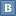 №№п/пРегионы СлучаиСлучаиСлучаиСлучаиСлучаи№№п/пРегионы Всегос 1987 годаВсегос 1987 годаЗа январь-август.За январь-август.В августе.1г. Минск50765076428372452Брестская область2002200211512293Витебская область137413747373114Гомельская область1091810918392525515Гродненская область11411141724846Минская область40034003304281377Могилевская область1680168010013814ИТОГОв Республике Беларусь2619426194148415591711г. Гомель:153315337612010Новобелицкий район13713713193Советский район46646623332Центральный район22022014182Железнодорожный район71071026503      в т.ч. мкр. «Костюковка»18118137-2Брагинский район35352313Буда-Кошелёвский район11511531524Ветковский район737355-5Гомельский район243243182136Добрушский район8484138-7Ельский район464625-8Житковичский район190190142119Жлобинский район1703170349741010Калинковичский район5295293443-11Кормянский район242442-12Лельчицкий район353561-13Лоевский район272723114Мозырский район5935932939515Наровлянский район707033116Октябрьский район337337716417Петриковский район9494811218Речицкий район7197193347719Рогачёвский район1551551116-20Светлогорский район426342637071421Хойникский район27273--22Чечерский район2323-1-ИТОГОв Гомельской области109181091839252551